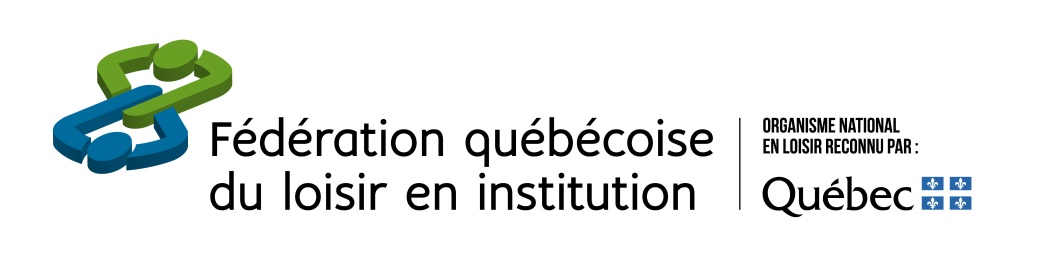 FORMULAIRE DE MISE EN CANDIDATURE POUR LE PRIXLOISIR ET INNOVATIONÉdition 2024/Date limite pour déposer une candidature : 8 avril 2024Ce prix est décerné à un intervenant et/ou Service d’animation-loisirs qui a réalisé une activité qui se démarque par sa créativité et son originalité et qui a la préoccupation de rejoindre les différentes clientèles de l’installation.Ce prix est mis sur pied en fonction de trois grands critères, soit :Reconnaître le travail des intervenants qui utilisent leur créativité pour répondre aux besoins des résidents;Recenser des innovations qui pourront être diffusées et exportées aux autres intervenants en loisir de la FQLI;Souligner les efforts qui ont été investis pour susciter la participation de tous.CRITÈRES D’ÉLIGIBILITÉÊtre rattaché officiellement comme membre de la Fédération québécoise du loisir en institution (selon la liste de membres);Répondre à la description des critères visés par le prix;Avoir été proposé comme candidat.CRITÈRES DE SÉLECTIONCréativité : façon nouvelle, inhabituelle, originale de rejoindre la clientèle au quotidien;Participation : qualité de la participation des résidents;Mobilisation : implication des autres acteurs du milieu (membres du personnel, bénévoles, familles, etc.);Rayonnement : retombées positives sur le Service d’animation-loisirs.Pour remplir ce formulaire, vous devez d’abord le télécharger. Pour ce faire, veuillez l’enregistrer dans vos documents pour ainsi le compléter par la suite. Lorsque vous en avez terminé la rédaction, veuillez l’acheminer par courrier électronique au bureau de la Fédération québécoise du loisir en institution à info@fqli.orgN’hésitez pas à communiquer avec un membre du personnel de la Fédération si toutefois vous éprouvez des difficultés.MODALITÉS DE MISE EN CANDIDATURELes personnes intéressées doivent faire parvenir leur candidature à la Fédération québécoise du loisir en institution, en n’oubliant pas d’accompagner leur dossier d’une lettre de mise en candidature proposée par une autre personne ou un groupe (ex. : direction générale, comité de résidents, association régionale, etc.).Prenez note que toutes les candidatures non retenues pour un prix seront automatiquement réévaluées l’année suivante.Sachez que les membres du conseil d’administration de votre région sont disponibles pour vous aider à préparer votre dossier de présentation. N’hésitez donc pas à les solliciter.Vous devez donc fournir les éléments suivants :Une lettre de mise en candidature;Le formulaire d’inscription complété;Tout autre document que vous jugez pertinent.coordonnées du proposeurNom : Prénom : Fonction occupée : Adresse : Ville : Code postal : Numéro de téléphone : Adresse courriel : informations sur l’intervenant ou le service d’animation-loisirs PRÉSENTANT LE PROJETNom : Prénom : Regroupement : Installation : Adresse : Ville : Code postal : Numéro de téléphone : Adresse courriel : Membre de la FQLI depuis quelle année? Nombre de résidents : Brève description de la clientèle : Nom et prénom de la direction générale ou du supérieur immédiat : Adresse courriel : INFORMATIONS SUR L’ACTIVITÉCette partie est l’occasion pour vous de présenter le portrait réel de votre activité.Nom du responsable de l’activité présentée : Fonction : PRÉSENTATION GÉNÉRALE DE VOTRE ACTIVITÉ(500 caractères maximum)MANIÈRE dont CETTE ACTIVITÉ S’INSCRIT DANS LA MISSION DE L’INSTALLATION(500 caRACtères maximum)PHILOSOPHIE D’INTERVENTION DU SERVICE D’ANIMATION-LOISIRS(500 caractères maximum)DESCRIPTION GÉNÉRALE DE VOTRE PROJET (PROGRAMMATION, RESSOURCES HUMAINES, FINANCIÈRES ET PHYSIQUES)(1500 caractères maximum)DESCRIPTION DE L’IMPACT DE CETTE ACTIVITÉ DANS L’AMÉLIORATION DE LA QUALITÉ DE VIE DE LA CLIENTÈLE(1500 caractères maximum)DESCRIPTION DES RETOMBÉES DE CETTE ACTIVITÉ SUR L’AMBIANCE DU MILIEU(1500 caractères maximum)IMPLICATION DE D’AUTRES RESSOURCES HUMAINES (AUTRES MEMBRES DU PERSONNEL, FAMILLES, BÉNÉVOLES, COMMUNAUTÉ, ETC.)(1500 caractères maximum)DÉMONSTRATION DE L’ORIGINALITÉ DE L’ACTIVITÉ ET DE SON CÔTÉ INNOVATEUR(1500 caractères maximum)DESCRIPTION DE L’IMPACT DE CETTE ACTIVITÉ SUR LE SERVICE D’ANIMATION-LOISIRS(1500 caractères maximum)EXPLICATION DES ÉLÉMENTS QUI VOUS DÉMARQUENT DES AUTRES INSTALLATIONS(1500 caractères maximum)PERSPECTIVES D’AVENIR POUR CE PROJET(1500 caractères maximum)INSCRIRE ICI TOUT AUTRE ÉLÉMENT QUE VOUS JUGEZ ImPORTANT(1500 caractères maximum)